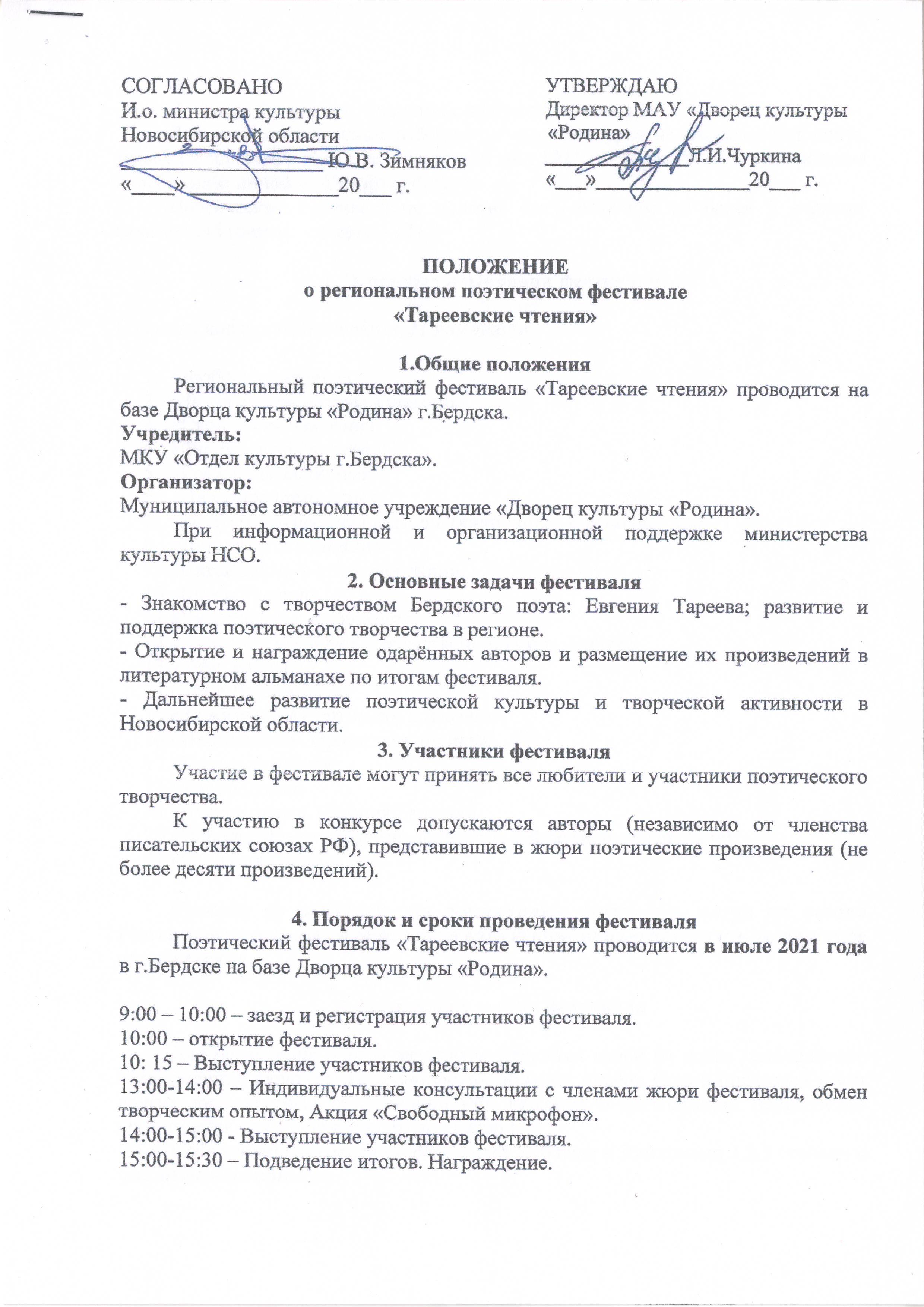 В рамках фестиваля проводится поэтический конкурс.Для участия в заочном отборочном туре конкурса необходимо заполнить заявку (приложение №1) и не позднее 28 мая 2021 г. направить её в электронном виде,e-mail: metod-rodina@yandex.ru.Поэтические произведения должны быть объёмом не более 5 страниц формата А4 (размер шрифта – 12).5. Основные номинации фестиваляВ рамках конкурса объявляется 21 номинация:«Любовная лирика»«За профессионализм в поэзии»«Свой стиль в поэзии»«Философская лирика»«Гражданская лирика»«Народное признание»«За музыкальное исполнение» (клип, видео с исполнением)«Лиричность в поэзии»«Сюжетность в стихотворении»«Малая Родина»«Чувство юмора в поэзии»«Духовное наследие (преемственность поколений)»«Тема войны»«Тема Души»«За жизненный оптимизм в поэзии»«Пейзажность. Природная лирика»«Память о войне»«Видеопоэзия»«Чтение стихов Евгения Тареева»«Народный поэт» (голосование зрителей на самом фестивале)«Стихи для детей»Просьба не высылать по номинациям стихи, т.к. жюри на основе тщательного анализа определяет: в какую номинацию поместить то или иное произведение.6.Подведение итогов фестиваляДля подведения итогов фестиваля создаётся жюри из числа специалистов Министерства культуры Новосибирской области, членов Союза писателей РФ и других литературных объединений РФ. Решение о награждении победителей принимается на основании протокола жюри.Победители фестиваля награждаются Кубками и Дипломами 1,2,3 степени и специальными призами.Участники, не занявшие призовых мест, награждаются Дипломами участника фестиваля.	По итогам фестиваля будет выпущен поэтический альманах «Тареевские чтения».Итоги фестиваля будут опубликованы на сайте МАУ«Дворец культуры «Родина» - http://rodinaberdsk.ru/.	Справки по телефонам: 	8 (383-41) 4-11-90, 8 (383-41) 4-11-92 - Антонова Елена Владимировна, заместитель директора по культурно-массовой работе.Приложение № 1АНКЕТА-ЗАЯВКАна участие в XV региональном поэтическом фестивале«Тареевские чтения»(г.Бердск Новосибирская область, МАУ «Дворец культуры «Родина»)ФИО участника (полностью)      Район, город, населённый пункт        Почтовый адрес, индексКонтактный телефонE-mail:Краткая информация об автореСписок произведенийВнимание! При заполнении заявки обязательно указывать код города, контактный телефон, e-mail !Работы перефотографированные, отсканированные фото текстов, а также написанные от руки в связи с невозможностью редактирования, рассматриваться не будут!